PRESSINBJUDAN
Välkommen till Sveriges största mötesplats för ett hållbart samhälleDen 27-29 september är det återigen dags för Mötesplatsen för det hållbara samhället. Under tre dagar arrangeras VA-mässan, Fjärrvärmemässan samt Elmia Avfall & Återvinning på Elmia i Jönköping. Välkommen till branschernas största mötesplats och till invigningen tisdagen den 27 september. 381 utställare väntar vid dagens datum på att få träffa besökare från hela landet med intresse inom VA, fjärrvärme och avfalls-/återvinningsbranschen. Målsättning – att knyta nya kontakter och hitta gemensamma vägar mot ett än mer hållbart samhälle. Inriktningen för årets mötesplats kungörs redan vid invigningen tisdagen den 27 september. Under ledning av professor Tomas Kåberger från Chalmers hålls paneldebatt med flera tunga beslutsfattare inom alla tre branscherna där de viktigaste frågorna just nu diskuteras. Därefter hålls frågestund för media.Deltagare under paneldebattenPaul Molin, ordförande VARIMThor Wahlberg, skattmästare, Föreningen VattenDaniel Hellström, utvecklingsledare Svenskt Vatten Utveckling, Svenskt VattenJakob Granit, generaldirektör, Havs- och VattenmyndighetenWeine Wiqvist, vd, Avfall SverigePernilla Winnhed, vd, Energiföretagen SverigeÅrets programpunkterMötesplatsen bjuder i år på ett program fyllt av de viktigaste frågorna inom miljöteknik och kommunal infrastruktur. Några exempel:Premiär av Speakers’ Corner: På öppen scen behandlar forskare och experter inom VA över 20 ämnen, samt ger tips och råd till den som vill ställa frågor. Över 110 föreläsare i mer än 60 timmars omfattande seminarieprogramBesökare möter utställare i temavandringar med sex olika temanInternationell utblick: Cleantech-möjligheter i UkrainaHeta diskussioner i Heta StolenÅrets TrendspaningarTid och platsElmia, JönköpingTisdag 27 september kl. 10.00. Scenen, Hall AVälkommen att ackreditera dig till mässorna via: www.elmia.se/va-massanwww.elmia.se/fjarrvarmemassanwww.elmia.se/avfallAckrediteringen ger tillträde till alla tre mässorna.För mer information och kommentarer om mässornaTanja Lundberg, mässansvarig för Elmia Avfall & Återvinning, 036-15 21 03, tanja.lundberg@elmia.seHenrik Landén, mässansvarig för Fjärrvärmemässan och VA-mässan, 036-15 22 57, henrik.landen@elmia.sePresservice
Elina Lejon, kommunikationsansvarig, 036-15 21 21, elina.lejon@elmia.se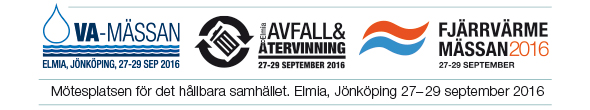 Pressinbjudan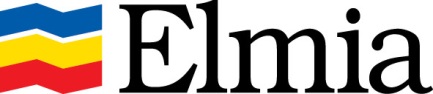 Elmia AB16 september 2016